PalubkaEuropalubka profil Softlein kvalita ExtraEuropalubka profil Softlein kvalita AEuropalubka profil Softlein kvalita BEuropalubka profil Softlein Extra                                                     Europalubka profil Softlein kvalita A                                                     Europalubka profil Softlein kvalita B                                                                Palubka StylEuropalubka profil styl kvalita ExtraEuropalubka profil styl kvalita AEuropalubka profil styl kvalita BEuropalubka profil styl kvalita ExtraEuropalubka profil styl kvalita AEuropalubka profil styl kvalita BImitace hranoluImitace  hranolu kvalita ExtraImitace  hranolu kvalita A-BImitace  hranolu kvalita ExtraImitace  hranolu kvalita A-BSrubový profilSrubový profil  kvalita ExtraSrubový profil  kvalita A-BSrubový profil  kvalita ExtraSrubový profil  kvalita A-BPodlahová deska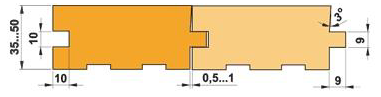 Podlahová deska kvalita ExtraPodlahová deska kvalita A-BFasáda- přímá  a Rhombus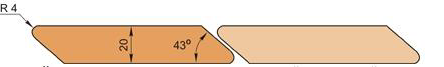 Přímá fasádaFasádní deska kvalita A-BZkosená fasáda -RhombusFasádní deska zkosená  kvalita ExtraFasádní  deska zkosená  kvalitaA-BProfilovaný hranol 230 x 230 mmProfilovaný hranol 190 x 190 mmProfilovaný hranol 140 x 140 mmV případě objednání jiného profilu hranolu musí být objednávka min.100m3-např. 250 x 250 nebo 280 x 280. Cena bude stanovena individuálně.tloušťka x  šířkadélka15*88od 350 do 100015* 88od 1000 do 225015*88od 2250 do 300015* 88od 350 do 100015* 88Od 1000 do 225015* 88od 2250 do 300015* 88od 350 do 100015* 88Od 1000 do 225015* 88od 2250 do 300015*135od 350 do 100015*135od 1000 do 225015*135od 2250 do 300015*135od 350 do 100015* 135od 1000 do 225015*135od 2250 do 300015* 135od 350   do 100015*135od 1000 do 225015* 135od 2250 do 300015* 88od   350 do 100015* 88od 1000 do 225015*88od 2250 do 300015* 88od   350 do 100015* 88od 1000 do 225015* 88od 2250 do 300015* 88od 1000 do 200015* 88od 2000 do 300015* 135od   350 do 100015* 135od 1000 do 225015*135od 2250 do 300015*135od   350 do 100015* 135od 1000 do 225015* 135od 2250 do 300015* 135od 1000 do 200015* 135od 2000 do 300020* 135od   350 do 100020* 135od 1000 do 225020*135od 2250 do 300020* 135od 1000 do 225020*135od 2250 do 300045* 135od   350 do 100045*135od 1000 do 225045* 135od 2250 do 300045*135od 1000 do 225045* 135od 2250 do 300020* 135od 350 do 100020*135od 1000 do 200020* 135od 2000 do 300045135od 1000 do 225045* 135od 2250 do 300045* 135od 350 do 100045*135od 1000 do 200045*135od 2000 do 300045* 135od 1000 do 225045* 135od 2250 do 300045* 135od  350 do 100045* 135od 1000 do 225045* 135od 2250 do 300045* 135od 1000 do 225045*135od 2250 do 300020*145od 350 do 100020*145od 1000 do 225020*145od 2250 do 300020* 145od 1000 do 225020* 145od 2250 do 300020*145od   350 do 100020*145od 1000 do 225020*145od 2250 do 300020* 145Od 1000 do 225020* 145Od 2250 do 3000   Název výrobku / tloušťka, šířka/Profilovaný hranol nesušenýProfilovaný hranol nesušený s nařezáním dle objednávky  Profilovaný hranol sušený s kompletními profilyProfilovaný hranol sušený  nařezáním dle objednávky domuProfilovaný hranol nesušenýProfilovaný hranol nesušený s nařezáním dle objednávky  Profilovaný hranol sušený s kompletními profilyProfilovaný hranol sušený  nařezáním dle objednávky domuProfilovaný hranol nesušenýProfilovaný hranol nesušený s nařezáním dle objednávky  Profilovaný hranol sušený s kompletními profilyProfilovaný hranol sušený  nařezáním dle objednávky domu